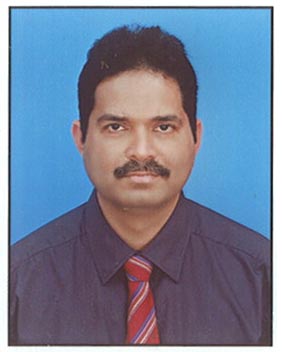 CURRICULUM VITAERAJESH Laboratory Technologist Email: rajesh.384250@2freemail.com Nationality			:    IndianGender			:    MaleDate of Birth		:    15-05-1965	Marital Status 		:    MarriedCOMPUTER KNOWLEDGEMS OfficeInternational Diploma in IT Skill of Cambridge International Examination. ACADMIC QUALIFICATIONPre- University Certificate.PROFESSIONAL QUALIFICATIOND.M.L.T Diploma in Medical Laboratory Technology.(Kasturba Medical Collage, Manipal)DIPLOMA AWARDEDCapillary Sampling and Analysis of Blood-Haemoglobin and Blood-Glucose.SPECIAL TRAININGOne Month Special Training in Coagulation/ Bone Marrow Preparation/ Routine/ Haematology (STKS, MPS, SICC, G6PD) Hb Electrophoresis/ Revision (Films/ Marrows) under MOH.AWARD OBTAINEDBest Medical Laboratory Technician Awarded by Ministry of Health in the Year 2000.WORKSHOP ATTENDEDWorkshop in Blood Cell Morphology -MOH.SYMPOSIUM AND CMEBlood Transfusion Update-1999.CME on Laboratory Medicine EMPLOYMENT DETAILS PRESENTMedical Laboratory Technologist,From 08-12-1996 to 07-08-2016Sohar Hospital, SoharMinistry of HealthSultanate of OmanSohar Hospital is the second largest 400 beds tertiary care hospital in Sultanate of Oman attached with the medical college. The hospital conducts training program of Nursing, Medical Laboratory Technology and other Allied Health Science. The fully computerised medical laboratory consists of all section equipped with latest and advanced instruments to provide quality diagnostic services. From 19-12-1992 to 10-12-1995Medical Laboratory Technologist.Rustaq Hospital, Nizwa Hospital and Duqum Hospital Ministry of Health Hospitals, Sultanate of Oman.Rustaq, Nizwa Hospitals are the District Headquarter referral Hospitals in Oman providing multi-speciality care with modernized.Laboratory Equipment’s.From 05-09-1990 to 14-12-1992Medical Laboratory Technologist.Holy Spirit Hospital, Bombay, India.From 01-01-1990 to 01-09-1990Medical Laboratory Technologist.Jumani Pathological Laboratory,Bombay, IndiaFrom 28-12-1987 to 04-12-1989Medical Laboratory Technologist.Medical Diagnostic Centre, Kanhangad, Kerala, India From 03-03-1987 to 10-12-1987Medical Laboratory Technologist.Health Care Centre, Mangalore, India.JOB DESCRIPTIONAs a Medical Laboratory Technologist.Haematology: CBC done by CELL-DYN 3500 and CELL-DYN 3000 Daily, weekly and monthly Maintenance and Calibration of Equipment’s.Coagulation Profile by: ST4, Stago CoagulometerTest done by: PT, APTT, Fibrinogen time and Thrombin time. FDP by manual (Kit Method)HBL4:Beckmen Coulter by Gel Agarose Method (Paragon Kit).HPLC By: BIO-RAID Analyzer, Maintenance and Calibration of Equipment’s.Malaria Parasites: Preparation of Thick and thin smears and staining by Giesma stain and reporting.Bone Marrow: Preparation of Bone Marrow smears and staining MGG, Iron stain and Leishman Stain.G6PD: Visual estimation of G6PD activity under special UV lamp and reporting.Sickling: By Solubility Method.Retics: Smear Preparation and reporting by manual.Peripheral Smears: Smear Preparation andstaining using automated slide strainer (Hema-Tech 2000)Blood Bank: Carrying out cross matches by ID Dia Med Gel method. DCT, ICT and Antibody screening by same technique.Preparation of Blood Components: Packed RBC, Platelets and FFP, Centrifuge used Mistral 6000)Bleeding, Blood donors screening for HIV, HBs Ag, HCV by AXSYM Abott.Bio Chemistry: All the tests done by HITACHI 911, HITACHI 902 Boehringer, Mannheim and Handling all the necessary Maintenance and Calibration.Microbiology: Preparation of Media, Identification of OrganismAutoclaving, staining (Grams Stain, Zn Stain and Albert Stain).Non- Cultural Test: Urine Routine, Stool Routine, Pregnancy Test, Ra Factor, ASO Titer, TPHA, VDRL, CSF analysis, Plural Fluid Ascetic Fluid, Semen Analysis.Histopathology: Processing Tissue, cutting sections and Staining by H&E Stain. Occasionally Frozen Section Done.PASSPORT DETAILSDate of Issue	:	18-01-2016Date of Expiry	:	17-01-2026Place of Issue	:	MuscatDECLARATION                               I declare that the above said data and information is true and correct to the best of my knowledge.